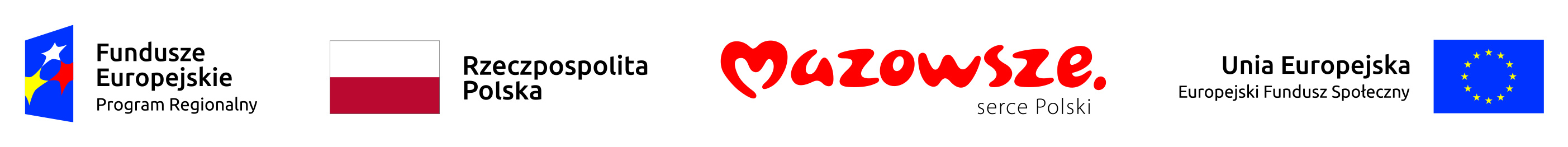 SPZZOZ.ZP/60/2019.                                                                 	Przasnysz 30.09.2019 r.Zapytanie ofertowe„Przewóz uczestników projektu – RPMA.09.02.02-14-b246/18” Zdrowy kręgosłup – wczesne wykrywanie i rehabilitacja chorób kręgosłupa u dzieci”Samodzielny Publiczny Zespół Zakładów Opieki Zdrowotnej w Przasnyszu zaprasza do złożenia oferty na usługi transportowe wskazane w załączniku nr 1 do niniejszego zapytania ofertowego.I. Opis przedmiotu zamówieniaOpis przedmiotu zamówienia w załączniku nr 1 do zapytania. II. Termin płatnościTermin płatności 30 dni od daty dostarczenia faktury do SPZZOZ w Przasnyszu po rozliczeniu miesięcznej trasy przejazdu (na podstawie przekazanego opisu realizacji miesięcznego planu trasy przejazdu).III. Termin realizacjiTermin wykonania umowy: od podpisania umowy - do 30.06. 2020 r. IV. Kryterium ocenyPrzy wyborze ofert zamawiający będzie się kierował następującymi kryteriami:Cena – 100 %Oferty w kryterium „Cena oferty” (C) będą oceniane według następującego wzoru:                           najniższa cena ofertowa bruttoC =                                                                                 x 100%                   cena oferty badanej bruttoZamawiający udzieli zamówienia Wykonawcy, którego oferta nie została odrzucona i przedstawia najkorzystniejszy bilans punktowy. Na okoliczność rozstrzygnięcia zostanie zawarta umowa, która stanowi załącznik do niniejszego zapytania.V. Termin składania ofertOferty należy złożyć w sekretariacie SP ZZOZ w Przasnyszu do dnia 08.10.2019 r., do godziny 10:00. VI. Sposób sporządzenia ofertyLista dokumentów/oświadczeń wymaganych od Wykonawcy:formularz ofertyzaakceptowany wzór umowywykazu pojazdów wraz z kserokopiami dowodów rejestracyjnych spełniających warunki minimalne określone w załączniku nr 1Sposób składania ofertKażdy Wykonawca może złożyć tylko jedną ofertę.Oferta powinna być przygotowana w języku polskim, pisemnie przy użyciu nośnika pisma nie ulegającego usunięciu bez pozostawienia śladów. Wszelkie dokumenty sporządzone w językach obcych muszą być przetłumaczone na język polski a tłumaczenia potwierdzone za zgodność przez wykonawcę. Podczas oceny ofert zamawiający będzie opierał się na tekście przetłumaczonym.Każda poprawka w ofercie powinna być dokonana w sposób czytelny i parafowana własnoręcznie przez osobę uprawnioną do podpisywania oferty.Wykonawcy ubiegający się wspólnie o udzielenie zamówienia muszą ustanowić pełnomocnika do reprezentowania ich w postępowaniu o udzielenie zamówienia albo do reprezentowania w postępowaniu i zawarcia umowy. W takim przypadku należy do oferty dołączyć pełnomocnictwo podpisane przez osoby upoważnione do składania oświadczeń woli każdego z wykonawców wspólnie ubiegających się o udzielenie zamówienia. Pełnomocnictwo powinno mieć formę oryginału lub kopii poświadczonej przez mocodawcę.Koszty opracowania i dostarczenia oferty oraz uczestnictwa w zapytaniu ofertowym obciążają wyłącznie wykonawcę.Treść oferty jest jawna od chwili otwarcia.Dokumenty należy składać w formie oryginału lub kopii potwierdzonej za zgodność z oryginałem przez Wykonawcę.Formularz oferty, który stanowi załącznik do niniejszego Zapytania ofertowego, należy złożyć wyłącznie w oryginale z czytelnym podpisem.Oferta musi być złożona Zamawiającemu w trwale zamkniętym, nieprzezroczystym, nienaruszonym opakowaniu z zapisem.:Do powyższego zapytania nie mają zastosowania przepisy ustawy Prawo Zamówień Publicznych z dnia 29 stycznia 2004 r. (tekst jednolity Dz. U. 2018 r. poz. 1986, z 2019 r poz. 53) art. 4 ust. 8.					Z poważaniemZałącznik nr 1.„Przewóz uczestników projektu RPMA.09.02.02-14-b246/18”Przedmiotem zamówienia jest realizacja usługi transportowej – przewóz uczestników zakwalifikowanych do projektu: nr RPMA.09.02.02-14-b246/18 „Zdrowy kręgosłup – wczesne wykrywanie i rehabilitacja chorób kręgosłupa u dzieci”Termin realizacji zamówienia: od podpisania umowy – do 30 czerwca 2020 rok, W całym okresie realizacji usługi odbędzie się:  30 kursów transportowych/grupę (2 grupy do 35 osób w ciągu 30 tygodni w okresie wrzesień 2019 - czerwiec 2020r. ) z wyznaczonych miejsc zbiórki uczestników projektu do miejsca docelowego - trasa objazdowa po gminach powiatu przasnyskiego. Przewidywana łączna trasa dzienna - 350 kilometrów. Planowany rozkład jazdy: 1 raz w tygodniu - w soboty (także w okresie ferii zimowych) dowóz i odbiór łącznie 70-osobowej grupy dzieci (uczestników projektu) wraz z fizjoterapeutami z wyznaczonych punktów odbioru znajdujących się na terenie gmin powiatu przasnyskiego do miejsca docelowego - oraz odbiór z miejsca docelowego i przewóz uczestników projektu do wyznaczonych punktów odbioru na terenie gmin powiatu przasnyskiego.	Całkowity okres realizacji usługi obejmie maksymalnie 30 dni transportu dla dwóch grup 35-osobowych (istnieje możliwość podzielenia grup na mniejsze, co jest uzależnione od wyznaczonego miejsca odbioru grupy – punkty odbioru będą uzależnione od miejsca zamieszkania uczestników projektu oraz rodzaju środka transportu jakim dysponuje Wykonawca).	Szczegółowy plan odbioru grup z terenu powiatu przasnyskiego zostanie ustalony z Wykonawcą przed rozpoczęciem zajęć. Zamawiający zastrzega sobie możliwość zmiany godzin wyjazdów i odbioru.	Wykonawca powinien spełniać wszelkie kryteria i wymogi związane z przewozem pasażerskim, o którym mowa w ustawie z dnia 6 września 2001 r. o transporcie drogowym (Dz. U. z 2016 r. poz. 1907 z późn. zm.) i kodeksu drogowego, przez osoby mające odpowiednie uprawnienia do świadczenia tych usług. Wykonawca zamówienia musi zapewnić odpowiednią liczbę miejsc siedzących w pojeździe oraz posiadać środek transportu dostosowany do przewozu osób z niepełnosprawnościami. Dysponowanie pojazdami spełniającymi warunki minimalne: przystosowane do przewozu łącznie od 20 do 35 osób na miejscach siedzących, pasy bezpieczeństwa.	Zamawiający zastrzega sobie prawo do unieważnienia postępowania bez podania przyczyn, a także do pozostawienia postępowania bez wyboru oferty. Jeżeli Wykonawca, którego oferta została wybrana, uchyli się od zawarcia umowy, Zamawiający może wybrać ofertę najkorzystniejszą spośród pozostałych ofert z zastrzeżeniem nieprzekroczenia wysokości środków zaplanowanych w budżecie projektu na realizację niniejszego zamówienia.	Warunkiem udziału w postępowaniu jest przedłożenie wykazu pojazdów wraz z kserokopiami dowodów rejestracyjnych spełniających warunki minimalne: przystosowane do przewozu łącznie 20-35 osób na miejscach siedzących, pasy bezpieczeństwa, rok produkcji min. 2002 r.Załącznik nr 2FORMULARZ OFERTYNazwa oferenta: ...............................................................................................................Adres: ...............................................................................................................................Telefon: ....................................................... Fax: ............................................................REGON ............................................................................................................................NIP ...................................................................................................................................Data: .................................................................................................................................W imieniu reprezentowanej przeze mnie firmy oświadczam, że: Cena netto za jeden km:………………..złSłownie:…………………………………………………………………………………Cena brutto za jeden km:………………złSłownie………………………………………………………………………………….Podatek VAT w %......................Wartość netto: 30 przejazdów x 350 km x ……………………zł/km = …………..zł Słownie………………………………………………………………………………….Wartość brutto: 30 przejazdów x 350 km x …………………..zł/km = …………...złSłownie………………………………………………………………………………….Akceptuje warunki określone w zapytaniu.W przypadku wyboru oferty, firma zobowiązuje się do podpisania umowy w terminie                             i miejscu wskazanym przez Zamawiającego.Oświadczam, że w cenie oferty zostały uwzględnione wszystkie koszty wykonania zamówienia i realizacji przyszłego świadczenia umownego.Oświadczamy, że zapoznaliśmy się z ogólnymi warunkami umowy i nie wnosimy żadnych uwag, a w przypadku wyboru naszej oferty podpiszemy umowę, w terminie i miejscu zaproponowanym przez Zamawiającego.Załączniki:……………………………………………………………………….……………………………………………………………………………………………………………………………………………......................................................                                                ............................................(miejscowość i data)                                     podpis Wykonawcy lub upoważnionego przedstawicielaZałącznik nr 3WZÓR UMOWY Umowa Nr …/2019Zawarta w dniu .................r. pomiędzySamodzielnym Publicznym Zespołem Zakładów Opieki Zdrowotnej z siedzibą w Przasnyszu, reprezentowanym przez Dyrektora SPZZOZ - lek. med. Jerzego Sadowskiegozwanym w dalszej treści umowy „Zamawiającym”,a ...........................................................................................................................................................................................................................................,zwanym w dalszej części „Wykonawcą”.NIP ……………………….       REGON ………………………..reprezentowanym przez: ..............................................................................................................§ 1PRZEDMIOT UMOWYWykonawca zobowiązuje się do wykonania usługi przewozu uczestników projektu na potrzeby realizacji zadań w projekcie RPMA.09.02.02-14-b246/18 pt.  „Zdrowy kręgosłup-wczesne wykrywanie i rehabilitacja chorób kręgosłupa u dzieci” zgodnie ze złożoną ofertą.Szczegółowy sposób realizacji usługi określa załącznik Nr 1 do zapytania ofertowego, § 2WARUNKI I TERMIN DOSTAWYWykonawca zobowiązany jest do wykonania usług w terminie wrzesień 2019 roku – czerwiec 2020 roku, zgodnie z ustalonym grafikiem i trasami przejazdu.Wykonawca zobowiązuje się wykonywać usługę w czasie określonym przez Zamawiającego, co nastąpi po utworzeniu grup uczestników projektu i określeniu godzin  wyjazdu i miejsc odbioru uczestników.W przypadku zaistnienia sytuacji związanej z potrzebą dokonania stosownych zmian w umowie w celu właściwej realizacji zamówienia Zamawiający zastrzega sobie możliwość dokonania zmian w drodze aneksu do umowy. Zakres zmian może dotyczyć m.in.: okresu i harmonogramu realizacji umowy,ostatecznej liczby wyjazdów Zmiany umowy mogą zostać dokonane pod warunkiem przedłożenia Zamawiającemu pisemnego uzasadnienia konieczności wprowadzenia zmiany, przedłożenia dokumentów potwierdzających tę zmianę oraz wyrażenia zgody przez Zamawiającego na tę zmianę.Zamawiający nie dopuszcza powierzania wykonywania zobowiązań wynikających z umowy osobom trzecim.§ 3TERMIN REALIZACJI ZAMÓWIENIAUmowa zostaje zawarta na czas określony od dnia podpisania umowy do dnia  30 czerwca 2020 r.§ 4WYNAGRODZENIEStrony uzgadniają wartość umowy netto..................... PLN ( słownie:................................. .............................) + obowiązujący podatek VAT w kwocie .................. (słownie: ................................................................................................).Wartość umowy brutto ........................PLN (słownie: ........................................................................................).W cenie zawierają się wszystkie koszty związane z realizacją usługi przez Zamawiającego (zakup paliwa, czynności związane z przygotowaniem przewozu, ubezpieczenie, itp.)W trakcie obowiązywania umowy Strony dopuszczają zmiany cen w przypadku:Zmian przepisów dotyczących stawki podatku VAT, przy czym zmianie ulegnie wyłącznie cena brutto, a cena netto pozostanie bez zmian, a także zmian stawek opłat celnych wprowadzonych decyzjami odpowiednich władz. Zmiana cen nastąpi od dnia obowiązywania odpowiednich przepisów prawa.W przypadku szczególnych okoliczności, związanych z realizacją przedmiotu niniejszej Umowy, Zamawiający dopuszcza możliwość zaoferowania odpowiednika przewozu (lub środka transportu), posiadającego te same parametry, itp. o tej samej lub niższej cenie jak określono w Zał. Nr 1 do Umowy.Dostawca, w przypadku zaistnienia okoliczności wymienionych w pkt. b) każdorazowo pisemnie informuje Zamawiającego, załączając odpowiednie dokumenty potwierdzające zaistnienie w/w faktów. Odpowiednia zmiana umowy w tym zakresie jest dopuszczalna jedynie po pisemnej akceptacji Zamawiającego.Aneksem do umowy może być wprowadzona zmiana ilościowa.Zamawiający przewiduje również możliwość dokonania zmian niniejszej umowy, 
w niżej wymienionych przypadkach:zmiana adresu / siedziby Zamawiającego / Wykonawcy,zmiana osób występujących po stronie Zamawiającego / Wykonawcy,zmiana będąca skutkiem poprawy omyłki oczywistej.Powyższe zmiany muszą być wprowadzone Aneksem do umowy.§ 5WARUNKI PŁATNOŚCIZamawiający przekaże należność przelewem na konto Dostawcy po zrealizowaniu miesięcznej usługi przejazdu (na podstawie przekazanego opisu realizacji miesięcznego planu trasy przejazdu)  w terminie 30 dni od daty otrzymania przez Zamawiającego faktury. Faktura może zostać wystawiona jedynie za wykonaną część przedmiotu dostawy.§ 6KARY UMOWNEZamawiający ma prawo naliczyć Dostawcy kary umowne w wysokości 5% wartości zamówienia:w przypadku stwierdzenia nierzetelności w realizowaniu przez Wykonawcę czynności objętych Umową, a w szczególności w przypadku:niewywiązywania się z powierzonego zakresu obowiązków, w szczególności gdy Wykonawca nie zapewni w określonym terminie usługi transportowej lub wykorzysta do przewozu inne pojazdy aniżeli wskazano w wykazie pojazdów bez powiadomienia Zamawiającego,odmowy w realizacji zlecenia pomimo dopełnienia wszelkich formalności,nienależytego wykonaniu usług w postaci nieterminowego dowozu uczestników projektu skutkującym naliczeniem kar umownych w maksymalnej wysokości,W przypadku odstąpienia od umowy z winy Dostawcy, zapłaci on Zamawiającemu karę umowną w wysokości 5% wartości niezrealizowanej części umowy.W razie nie uregulowania przez Zamawiającego płatności w wyznaczonym terminie umowy, Dostawca ma prawo naliczyć odsetki w wysokości ustawowej za każdy dzień opóźnienia.Strony wprowadzają zakaz przelewów wierzytelności wynikających z tytułu wykonania niniejszej umowy bez zgody Zamawiającego wyrażonej na piśmie.§ 7POSTANOWIENIA KOŃCOWEJakiekolwiek zmiany i uzupełnienia niniejszej umowy mogą być wprowadzone Aneksem za zgodą stron pod rygorem nieważności.Aneks do umowy może być zawarty przy zachowaniu niżej przedstawionych warunków:aneks musi być sporządzony w formie pisemnej i podpisanej przez obie strony,pogorszenie warunków umowy dla Zamawiającego może nastąpić jedynie w sytuacji kiedy konieczność wprowadzenia takich zmian wynika z okoliczności, których nie można było przewidzieć w chwili zawarcia umowy.W sprawach nieuregulowanych niniejszą umową mają zastosowanie przepisy Kodeksu Cywilnego oraz ustawy z dnia 29 stycznia 2004 r Prawo zamówień publicznych (tekst jedn. Dz. U. z roku Nr 2017 poz. 1579 z późn. zm.)Wszelkie spory pomiędzy stronami mogące wyniknąć z realizacji niniejszej umowy rozstrzygnie sąd właściwy rzeczowo i miejscowo dla siedziby Zamawiającego.Umowa została sporządzona w dwóch jednobrzmiących egzemplarzach, po jednym dla każdej ze stron.Wykaz załączników do umowy:Formularz cenowyGrafik czasu pracy kierowcówWykaz tras przejazduUpoważnienie do przetwarzania danych osobowychIntegralną część umowy stanowią:Zapytanie ofertowe,Oferta…………………………………………….                          ……………………………………Zamawiający:                                                                     Wykonawca:nazwa Wykonawcyadres WykonawcySPZZOZul. Sadowa 906-300 PrzasnyszTransport uczestników projektu RPMA.09.02.02.-14-b246/18Nie otwierać przed dniem 08.10.2019 r.. godz. 10.00Dotyczy chorób kręgosłupa 